Not at all like me (1)(2)(3)(4)Very much like me (5)1.    New ideas and projects sometimes distract me from previous ones□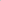 □□□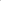 □2.   Setbacks don't discourage me.□□□□□3.    I have been obsessed with a certain idea or project for a short time but later lost interest.□□□□□4.    I am a hard worker.□□□□□5.    I often set a goal but later choose to pursue a different one.□□□□□6.    I have difficulty maintaining my focus on projects that take more than a few months to complete.□□□□□7.    I finish whatever I begin.□□□□8.   I am diligent.□□□□